Kurze Weiterbildung WeA-Kurs (nur Pfarrer/in)Langzeitweiterbildung Supervision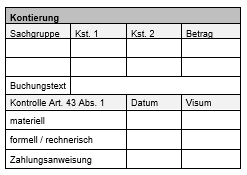 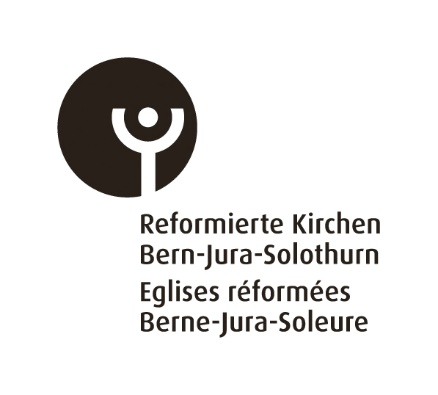 Name:       	Vorname:       	Jahrgang:       	Kirchgemeinde:       	Anstellungsgrad (%):       	Privatadresse:       	PLZ/Ort:       	Telefon oder Natel, E-Mail:       		Anerkannte Berufsabschlüsse vorausgesetzt (im Zweifelsfall Nachfrage bei der Pfarrweiterbildung pwb Bern)	  Pfarrer/in	  Katechet/in	  Sozialdiakon/in	  Erwachsenenbildner/inSubventionsgesuch  Einzelsupervision	  Gruppen- oder Teamsupervision		Name des Supervisors/der Supervisorin:       		Zeitlicher Ablauf:       	Kosten CHF:       	Ort und Datum:       	Unterschrift:       	Anstellende Behörde: Name, Vorname, Funktion, UnterschriftSubvention (nicht ausfüllen)Honorarkosten CHF	50% = CHF	Total Subvention pro Jahr max. CHF 500.00Einsenden bis spätestens 1. Dezember mit Kopie der Rechnung des Supervisors/Supervisorin, Quittung des bezahlten Betrags sowie Kontoangabe (IBAN-Nummer) an:Weiterbildung pwb, Reformierte Kirchen Bern-Jura-Solothurn, Altenbergstrasse 66, Postfach, 3000 Bern 22Für Antragstellende in einem aktiven Arbeitsverhältnis mit Refbejuso ist keine Kontoangabe (IBAN-Nummer) erforderlich.